Ciklus Izobrazbi - Upravljanje i kontrola korištenja Europskih strukturnih i investicijskih fondova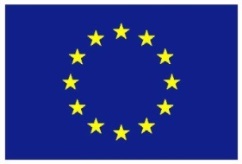 Tematska cjelina 4 – Provedba ugovora o dodjeli bespovratnih sredstavaNepravilnosti i prijevare2. lipnja 2016. / Hrvatsko novinarsko društvo2. lipnja 2016. / Hrvatsko novinarsko društvo2. lipnja 2016. / Hrvatsko novinarsko društvo2. lipnja 2016. / Hrvatsko novinarsko društvo2. lipnja 2016. / Hrvatsko novinarsko društvo2. lipnja 2016. / Hrvatsko novinarsko društvoLista polaznikaLista polaznikaLista polaznikaLista polaznikaLista polaznikaLista polaznikaIme i prezimeNaziv tijela/institucija:Naziv tijela/institucija:Naziv tijela/institucija:1.1.Adrijana ŠvrakaHrvatska agencija za malo gospodarstvo, inovacije i investicijeHrvatska agencija za malo gospodarstvo, inovacije i investicijeHrvatska agencija za malo gospodarstvo, inovacije i investicije2.2.Antea RadićMinistarstvo regionalnoga razvoja i fondova Europske unijeMinistarstvo regionalnoga razvoja i fondova Europske unijeMinistarstvo regionalnoga razvoja i fondova Europske unije3.3.Anja MamićMinistarstvo kultureMinistarstvo kultureMinistarstvo kulture4.4.Bruno VargaMinistarstvo regionalnoga razvoja i fondova Europske unijeMinistarstvo regionalnoga razvoja i fondova Europske unijeMinistarstvo regionalnoga razvoja i fondova Europske unije5.5.Damir AndrašekHrvatska agencija za malo gospodarstvo, inovacije i investicijeHrvatska agencija za malo gospodarstvo, inovacije i investicijeHrvatska agencija za malo gospodarstvo, inovacije i investicije6.6.Dominik EtlingerHrvatska agencija za malo gospodarstvo, inovacije i investicijeHrvatska agencija za malo gospodarstvo, inovacije i investicijeHrvatska agencija za malo gospodarstvo, inovacije i investicije7.7.Dragana ŠtabaHrvatska agencija za malo gospodarstvo, inovacije i investicijeHrvatska agencija za malo gospodarstvo, inovacije i investicijeHrvatska agencija za malo gospodarstvo, inovacije i investicije8.8.Dunja Pintarmingo.hrmingo.hrmingo.hr9.9.Goran BjelicaHrvatska agencija za malo gospodarstvo, inovacije i investicijeHrvatska agencija za malo gospodarstvo, inovacije i investicijeHrvatska agencija za malo gospodarstvo, inovacije i investicije10.10.Goran GrgurićMinistarstvo poljoprivredeMinistarstvo poljoprivredeMinistarstvo poljoprivrede11.11.Gordan TerzićHrvatska agencija za malo gospodarstvo, inovacije i investicijeHrvatska agencija za malo gospodarstvo, inovacije i investicijeHrvatska agencija za malo gospodarstvo, inovacije i investicije12.12.Hrvoje KaveljevićHrvatska agencija za malo gospodarstvo, inovacije i investicijeHrvatska agencija za malo gospodarstvo, inovacije i investicijeHrvatska agencija za malo gospodarstvo, inovacije i investicije13.13.Ivan KisićMinistarstvo pomorstva, prometa i infrastruktureMinistarstvo pomorstva, prometa i infrastruktureMinistarstvo pomorstva, prometa i infrastrukture14.14.Jelena DukarićMinistarstvo regionalnoga razvoja i fondova Europske unijeMinistarstvo regionalnoga razvoja i fondova Europske unijeMinistarstvo regionalnoga razvoja i fondova Europske unije15.15.Katarina IvanacMinistarstvo regionalnoga razvoja i fondova Europske unijeMinistarstvo regionalnoga razvoja i fondova Europske unijeMinistarstvo regionalnoga razvoja i fondova Europske unije16.16.Leana PalčićHrvatska agencija za malo gospodarstvo, inovacije i investicijeHrvatska agencija za malo gospodarstvo, inovacije i investicijeHrvatska agencija za malo gospodarstvo, inovacije i investicije17.17.Marija KraljevićMinistarstvo pomorstva, prometa i infrastruktureMinistarstvo pomorstva, prometa i infrastruktureMinistarstvo pomorstva, prometa i infrastrukture18.18.Marija MiočMinistarstvo regionalnoga razvoja i fondova Europske unijeMinistarstvo regionalnoga razvoja i fondova Europske unijeMinistarstvo regionalnoga razvoja i fondova Europske unije19.19.Marta GrubišićMinistarstvo regionalnoga razvoja i fondova Europske unijeMinistarstvo regionalnoga razvoja i fondova Europske unijeMinistarstvo regionalnoga razvoja i fondova Europske unije20.20.Martina GradiškaMinistarstvo regionalnoga razvoja i fondova Europske unijeMinistarstvo regionalnoga razvoja i fondova Europske unijeMinistarstvo regionalnoga razvoja i fondova Europske unije21.21.Mia MatkovićMinistarstvo graditeljstva i prostornog uređenjaMinistarstvo graditeljstva i prostornog uređenjaMinistarstvo graditeljstva i prostornog uređenja22.22.Mihovil ŠkaricaMinistarstvo graditeljstva i prostornog uređenjaMinistarstvo graditeljstva i prostornog uređenjaMinistarstvo graditeljstva i prostornog uređenja23.23.Sanja BožićHrvatska agencija za malo gospodarstvo, inovacije i investicijeHrvatska agencija za malo gospodarstvo, inovacije i investicijeHrvatska agencija za malo gospodarstvo, inovacije i investicije24.24.Silvana BandaloHrvatska agencija za malo gospodarstvo, inovacije i investicijeHrvatska agencija za malo gospodarstvo, inovacije i investicijeHrvatska agencija za malo gospodarstvo, inovacije i investicije25.25.Snježana CesarecMinistarstvo regionalnoga razvoja i fondova Europske unijeMinistarstvo regionalnoga razvoja i fondova Europske unijeMinistarstvo regionalnoga razvoja i fondova Europske unije26.26.Tihana PucMinistarstvo kultureMinistarstvo kultureMinistarstvo kulture27. 27. Željko MimicaMinistarstvo regionalnoga razvoja i fondova Europske unijeMinistarstvo regionalnoga razvoja i fondova Europske unijeMinistarstvo regionalnoga razvoja i fondova Europske unije